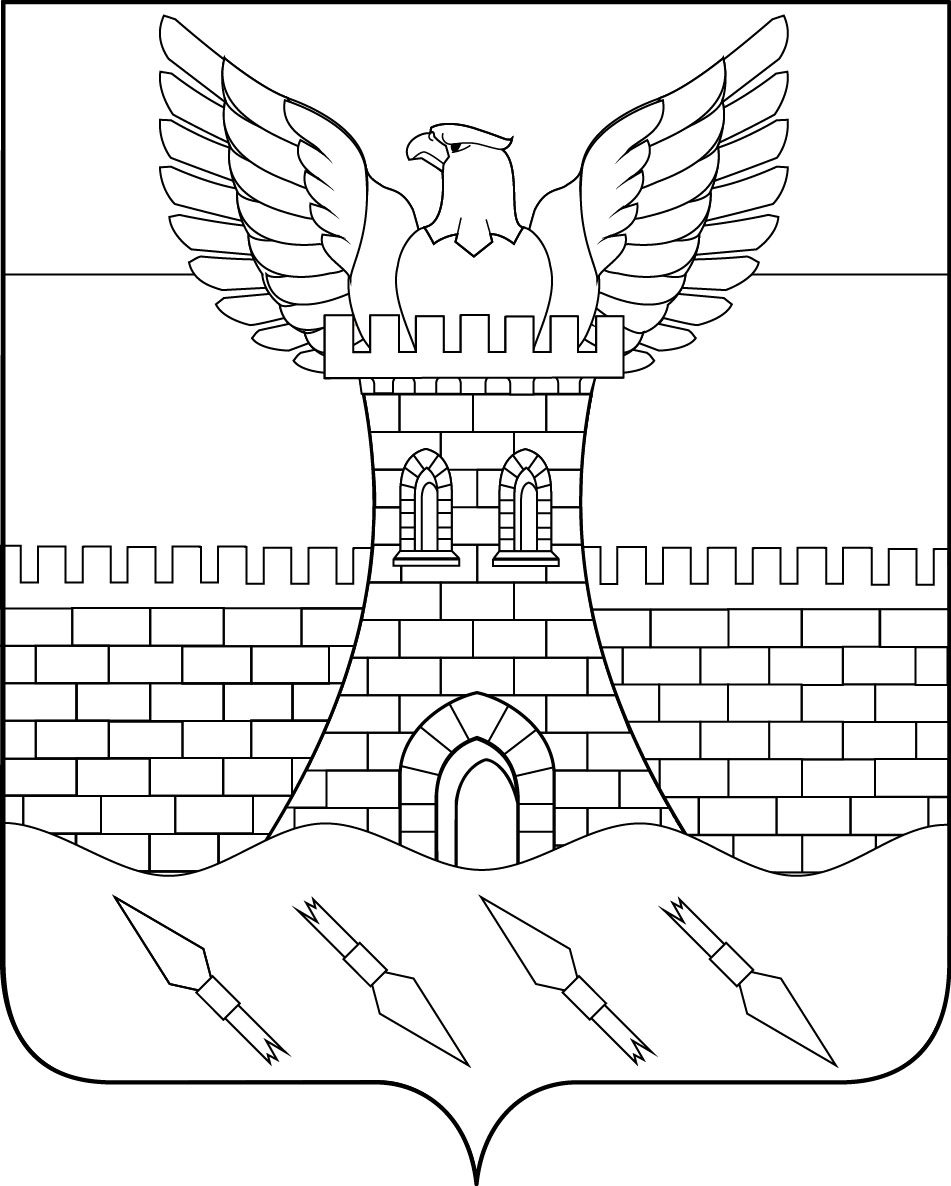 СОВЕТПШЕХСКОГО СЕЛЬСКОГО ПОСЕЛЕНИЯБЕЛОРЕЧЕНСКОГО РАЙОНА96 СЕССИЯ 4 СОЗЫВАРЕШЕНИЕ07 февраля 2024 года                                                                                        № 196ст.ПшехскаяКраснодарского краяОб утверждении стоимости услуг, предоставляемых согласногарантированному перечню услуг по погребению, оказываемых на территории Пшехского сельского поселения Белореченского районаВ соответствии с Федеральным Законом от 06 октября 2003 года № 131-ФЗ «Об общих принципах организации местного самоуправления в Российской Федерации», Федеральным законом от 12 января 1996 года № 8-ФЗ «О погребении и похоронном деле», законом Краснодарского края от 04 февраля 2004 года № 666-КЗ «О погребении и похоронном деле в Краснодарском крае»,  руководствуясь статьей 26 Устава Пшехского сельского поселения Белореченского района, Совет Пшехского сельского поселения Белореченского района р е ш и л:          1.Утвердить стоимость гарантированного перечня услуг по погребению, оказываемых на территории Пшехского сельского поселения Белореченского района (прилагается).2. Признать утратившим силу решение Совета Пшехского сельского поселения Белореченского района от 20 февраля 2023 года № 155 «Об утверждении стоимости услуг, предоставляемых согласно гарантированному перечню услуг по погребению, оказываемых на территории Пшехского сельского поселения Белореченского района».3. Контроль за выполнением решения возложить на комиссию по вопросам законности, правопорядка, регламента, вопросов депутатской этики  и местного самоуправления Совета Пшехского сельского поселения Белореченского района (Серганев).4. Опубликовать настоящее решение в газете «Огни Кавказа».5. Решение вступает в силу со дня его официального опубликования и распространяется на правоотношения, возникшие с 01 февраля 2024 года.Глава Пшехского сельского поселения Белореченского района 						         М.В. ПильгуевПредседатель Совета Пшехского сельского поселения Белореченского района 						          И.Е. ПечкуровПРИЛОЖЕНИЕ к решению Совета Пшехского сельского поселения Белореченского районаот 07 февраля 2024 года № 196СТОИМОСТЬуслуг, предоставляемыхсогласно гарантированному перечню услуг по погребению,оказываемых на территории Пшехского сельскогопоселения Белореченского районаГлава Пшехского сельского поселенияБелореченского района 	         М.В.Пильгуев№ п/пНаименование услуги, согласно гарантированному перечню услуг по погребениюСтоимость, руб.1Оформление документов, необходимых для погребения275,672.Предоставление и доставка гроба и других предметов, необходимых для погребения3552,573.Перевозка тела (останков) умершего (погибшего) на кладбище (в крематорий)1879,964.Погребение (кремация с последующей выдачей урны с прахом)2662,00 ИТОГО:  8370,20